Driver’s Name: _______________________________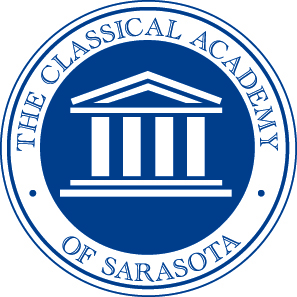 VOLUNTEER DRIVERS OF SMALL VECHICLES(9 – PASSENGER OR LESS)FOR SCHOOL SPONSORED ACTIVITIESTHIS FORM MUST BE TURNED IN TO THE CAMPUS OFFICE BEFORE THE STUDENTS LEAVE THE SCHOOL CAMPUS In order to comply with The Classical Academy guidelines concerning transporting students by parents, teachers, and/or other persons doing volunteer transportation of students on a school sponsored trip, drivers must meet the following guidelines:1. Insurance Coverage should have limits of: $100,000 per person/$300,000 per accident Bodily Injury, and $100,000 Property Damage. 2. Liability and/or no fault insurance, as required by Florida law, is carried on this vehicle with (attach copy of declaration pg.) ___________________________________ 		_____________________________________ 	____________ 		Company 					$ Limits 			Expiration Date 3. All Florida State driving laws and use of seat belts by all passengers must be followed. Proof of vehicle insurance must be carried in the vehicle. 4. To the best of my knowledge, the vehicle I am driving is in safe mechanical working condition, including but not limited to legal tread, seat belts for all passengers and driver, operational lights and signals, engine and brake systems in good working order. YES 	NO	Type of Vehicle: ____	______________________	_____________________Year 		Make			 	Model 5. I possess a valid Florida driver’s license. Military personnel/dependents or any out-of-state license (attach copy) ___________________________	_____________ 	    	  ____________________________	_____________ Name on License 	State of License 			License Number 			Expiration Date 6. My vehicle has ___________ seatbelts.  I will transport only _________ passengers plus the driver. 7. I understand that as a volunteer driver, I am not covered by The Classical Academy of Sarasota’s automobile insurance. _____________ (Please initial) 8. The Classical Academy provides only secondary and excess automobile insurance coverage for employees. According to the Florida Motor Vehicle Law, the personal automobile insurance of the vehicle owner and the employee or volunteer, provides primary insurance coverage. _______________ (Please initial) 9. Only adults age 25 or over may drive students on school-sponsored trips ______________________________________________________________ ________________________ Signature 									Date YOU MUST SUBMIT A COPY OF YOUR INSURANCE DECLARATION PAGE AND A COPY OF YOUR DRIVER’S LICENSE TOGETHER WITH THIS FORM.